Fiche descriptive de la formationSession 2 : Le formalisme de l’audiencePublic :Les Conseillers Prud’hommes conseiller(e)s prud'hommes désigné(e)s en cours de mandat ou n’ayant pas pu participer à la Session 2 dans leur territoire.Le contexte qui amène à faire de la formation :Cette formation s’inscrit dans la famille de formation « outiller à un mandat ». Elle a pour but de développer les capacités nécessaires de nos camarades pour qu’elles et ils soient à même de respecter le formalisme de l’audience.Les objectifs de formation :Les stagiaires seront outillés sur la session 2 Le formalisme de l’audience.Les thèmes abordés :1. L’audience, sa définition ;2. Sa préparation ;3. Son ouverture ;4. Son débat ;5. Sa clôture ;6. Son départage.Les pré requis à cette formation :Ce stage s'adresse aux conseiller(e)s prud'hommes désigné(e)s en cours de mandat ou n’ayant pas pu participer à la Session 2 Le formalisme de l’audience dans leur territoire et ayant suivi la Session 1.Évaluations prévues :Évaluations formatives en cours de stage à l’occasion d’exercices et mises en situations permettant aux participants d’auto mesurer leur capacité à mettre en œuvre les recommandations.Évaluations de fin de thème, sous forme de synthèses.Évaluation appréciative des thèmes et fin de formation.Forme et durée de l’action de formation Stage de 5 jours du 23/09/2019 au 27/09/2019 au Centre confédéral de formation syndicale Benoît Frachon à Courcelle-sur-Yvette.Session 2 : Le formalisme de l’audiencePublic :Les Conseillers Prud’hommes conseiller(e)s prud'hommes désigné(e)s en cours de mandat ou n’ayant pas pu participer à la Session 2 dans leur territoire.Le contexte qui amène à faire de la formation :Cette formation s’inscrit dans la famille de formation « outiller à un mandat ». Elle a pour but de développer les capacités nécessaires de nos camarades pour qu’elles et ils soient à même de respecter le formalisme de l’audience.Les objectifs de formation :Les stagiaires seront outillés sur la session 2 Le formalisme de l’audience.Les thèmes abordés :1. L’audience, sa définition ;2. Sa préparation ;3. Son ouverture ;4. Son débat ;5. Sa clôture ;6. Son départage.Les pré requis à cette formation :Ce stage s'adresse aux conseiller(e)s prud'hommes désigné(e)s en cours de mandat ou n’ayant pas pu participer à la Session 2 Le formalisme de l’audience dans leur territoire et ayant suivi la Session 1.Évaluations prévues :Évaluations formatives en cours de stage à l’occasion d’exercices et mises en situations permettant aux participants d’auto mesurer leur capacité à mettre en œuvre les recommandations.Évaluations de fin de thème, sous forme de synthèses.Évaluation appréciative des thèmes et fin de formation.Forme et durée de l’action de formation Stage de 5 jours du 23/09/2019 au 27/09/2019 au Centre confédéral de formation syndicale Benoît Frachon à Courcelle-sur-Yvette.Session 2 : Le formalisme de l’audiencePublic :Les Conseillers Prud’hommes conseiller(e)s prud'hommes désigné(e)s en cours de mandat ou n’ayant pas pu participer à la Session 2 dans leur territoire.Le contexte qui amène à faire de la formation :Cette formation s’inscrit dans la famille de formation « outiller à un mandat ». Elle a pour but de développer les capacités nécessaires de nos camarades pour qu’elles et ils soient à même de respecter le formalisme de l’audience.Les objectifs de formation :Les stagiaires seront outillés sur la session 2 Le formalisme de l’audience.Les thèmes abordés :1. L’audience, sa définition ;2. Sa préparation ;3. Son ouverture ;4. Son débat ;5. Sa clôture ;6. Son départage.Les pré requis à cette formation :Ce stage s'adresse aux conseiller(e)s prud'hommes désigné(e)s en cours de mandat ou n’ayant pas pu participer à la Session 2 Le formalisme de l’audience dans leur territoire et ayant suivi la Session 1.Évaluations prévues :Évaluations formatives en cours de stage à l’occasion d’exercices et mises en situations permettant aux participants d’auto mesurer leur capacité à mettre en œuvre les recommandations.Évaluations de fin de thème, sous forme de synthèses.Évaluation appréciative des thèmes et fin de formation.Forme et durée de l’action de formation Stage de 5 jours du 23/09/2019 au 27/09/2019 au Centre confédéral de formation syndicale Benoît Frachon à Courcelle-sur-Yvette.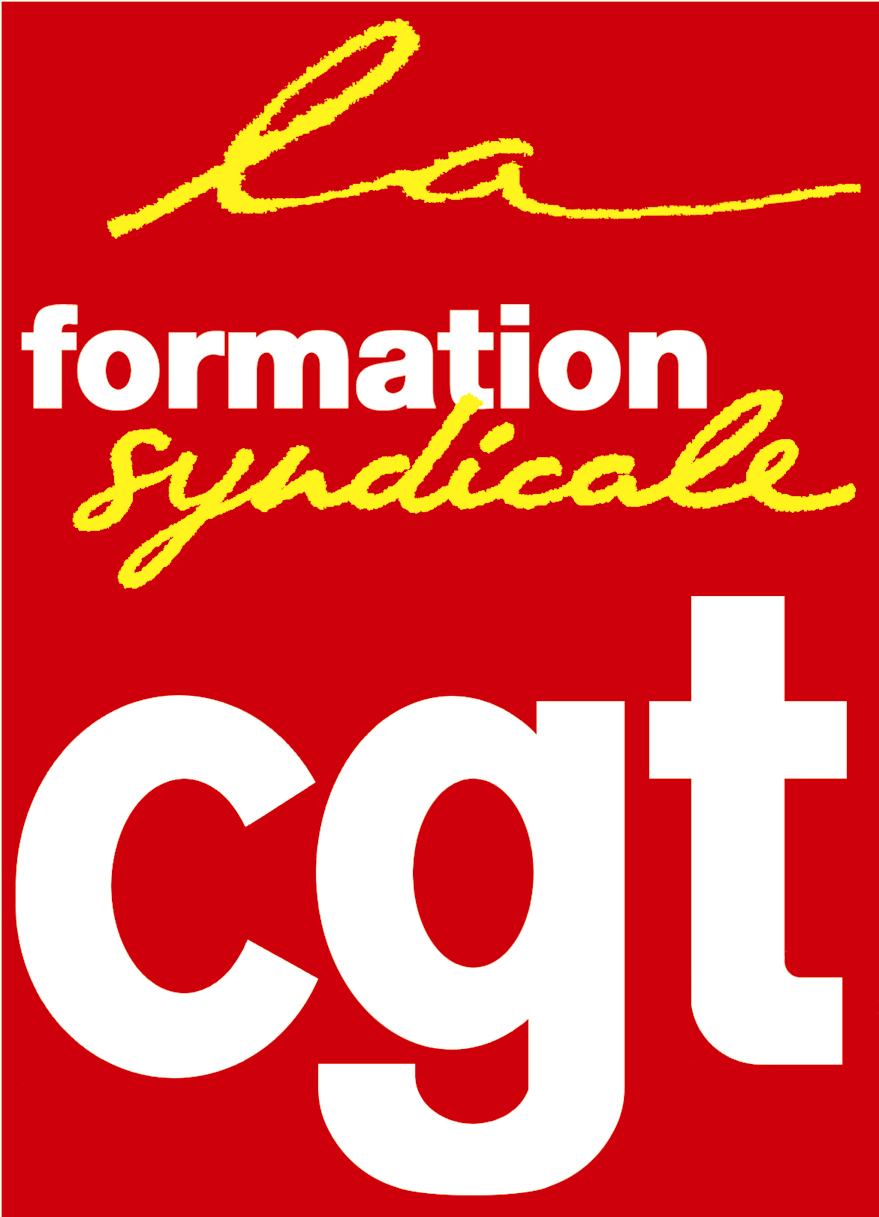 